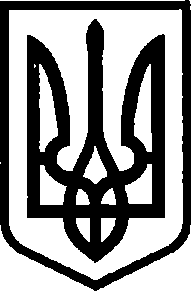 КИЇВСЬКА МІСЬКА РАДАIІ сесія ІХ скликання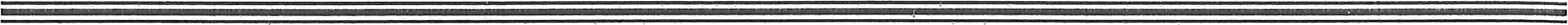 PIШЕННЯ____________№______________							ПРОЄКТПро безоплатне прийняття до комунальноївласності територіальної громади м. Києваінженерних мереж зовнішнього освітленняу мікрорайоні «Жуляни» у Соломʼянськомурайоні м. Києва       Відповідно до статей 319, 327 Цивільного кодексу України, статті 136 Господарського кодексу України, статті 60 Закону України «Про місцеве самоврядування в Україні», рішення Київської міської ради від 15 грудня 2011 року №844/7080 «Про  впорядкування прийняття до комунальної власності територіальної громади міста Києва, передачі його у володіння та користування, передачі до сфери управління районних в місті Києві державних адміністрацій, закріплення майна на праві господарського відання або оперативного управління», з метою надійного утримання та якісного обслуговування інженерних мереж Київська міська рада       ВИРІШИЛА:1. Прийняти безоплатно до комунальної власності територіальної громади м. Києва інженерні мережі зовнішнього освітлення на вулицях Антіна Ждановича (Колосковій), Малиновій, Березовій, Генерала Павленка (Ягідна), Ганни Арендт (Крейсера Аврори) у Соломʼянському районі м. Києва.2. Передати на баланс комунального підприємства «Київміськсвітло» інженерні мережі зовнішнього освітлення на вулицях на вулицях Антіна Ждановича (Колосковій), Малиновій, Березовій, Генерала Павленка (Ягідна), Ганни Арендт (Крейсера Аврори) у Соломʼянському районі м. Києва.3. Департаменту комунальної власності м. Києва виконавчого органу Київської міської ради (Київської міської державної адміністрації) здійснити в установленому порядку прийняття та передачу інженерних мереж зовнішнього освітлення згідно з пунктами 1, 2 цього рішення.4. Оприлюднити це рішення у порядку, встановленому чинним законодавством України. 5. Контроль за виконанням цього рішення покласти на постійну комісію Київської міської ради з питань власності та регуляторної політики.    Київський міський голова                                                 Віталій КЛИЧКОПОЯСНЮВАЛЬНА ЗАПИСКА
до проєкту рішення Київської міської ради«Про безоплатне прийняття до комунальної власності територіальної громади м. Києва інженерних мереж зовнішнього освітлення у мікрорайоні «Жуляни» у Соломʼянському районі м. Києва»1. Обґрунтування необхідності прийняття рішенняДаний проєкт рішення підготовлено у звʼязку із надходженням відповідного звернення Органу самоорганізації населення “Комітет мікрорайону “Щастя” (лист від 11 липня 2023, №44, додається) з проханням сприяти у розгляді Київською міською радою можливості безоплатного прийняття до комунальної власності територіальної громади м.Києва інженерних мереж зовнішнього освітлення у мікрорайоні «Жуляни» у Солом’янському районі м.Києва.Також, до вищевказаного звернення додано Акт обстеження електроустановок зовнішнього освітлення від 24 квітня 2023 р., затверджений головним інженером КП «Київміськсвітло», у якому передбачено склад мережі зовнішнього освітлення, які не закріплені на праві господарського відання за комунальним підприємством.Справа в тому, що вказані інженерні мережі зовнішнього освітлення були облаштовані коштом мешканців прилеглих будинків та територій, однак їх експлуатація потребує регулярного ремонту та належного обслуговування.2. Мета прийняття рішенняМетою прийняття даного проєкту рішення є створення єдиної системи інженерних мереж зовнішнього освітлення м.Києва, а також забезпечення їх надійного та безперебійного функціонування. Оптимальним шляхом досягнення цієї мети є прийняття відповідного проєкту рішення Київської міської ради «Про безоплатне прийняття до комунальної власності територіальної громади м. Києва інженерних мереж зовнішнього освітлення в мікрорайоні «Жуляни» у Соломʼянському районі м. Києва».3. Загальна характеристика та основні положення проекту рішенняПроект рішення складається з пʼяти пунктів, якими передбачено:прийняття на безоплатній основі до комунальної власності територіальної громади м. Києва інженерні мережі зовнішнього освітлення на вулицях Антіна Ждановича (Колосковій), Малиновій, Березовій, Генерала Павленка (Ягідна), Ганни Арендт (Крейсера Аврори) у Соломʼянському районі м. Києва; передача на баланс комунального підприємства «Київміськсвітло» інженерних мереж зовнішнього освітлення на вищеперелічених вулицях;здійснення Департаментом комунальної власності м. Києва виконавчого органу Київської міської ради (Київської міської державної адміністрації)  в установленому порядку прийняття та передачі відповідних інженерних мереж зовнішнього освітлення;офіційне оприлюднення рішення відповідно до законодавства України;покладання контролю за виконанням цього рішення на постійну комісію Київської міської ради з питань власності та регуляторної політики.4.Стан нормативно-правової бази у даній сфері правового регулюванняПроєкт рішення Київської міської ради розроблено згідно з ст.ст. 319, 327 Цивільного кодексу України, ст.136 Господарського кодексу України, ст.60 Закону України «Про місцеве самоврядування в Україні», а також відповідно до положень рішення Київської міської ради від 15 грудня 2011 року №844/7080 «Про  впорядкування прийняття до комунальної власності територіальної громади міста Києва, передачі його у володіння та користування, передачі до сфери управління районних в місті Києві державних адміністрацій, закріплення майна на праві господарського відання або оперативного управління».Реалізація проєкту не передбачає внесення змін до чинних нормативно-правових актів, розроблення нових та визнання таких, що втратили чинність.Наявність інформації з обмеженим доступомПроєкт рішення не містить інформації з обмеженим доступом у розумінні статті 6 Закону України «Про доступ до публічної інформації».Вплив на життєдіяльність осіб з інвалідністюПоложення проєкту рішення не стосуються прав і соціальної захищеності осіб з інвалідністю та не матиме впливу на життєдіяльність даної категорії громадян.Фінансово-економічне обгрунтуванняРеалізація проєкту рішення не потребує залучення коштів з бюджету м.Києва.Громадське обговоренняПроєкт рішення не потребує громадського обговорення.Прогноз соціально-економічних та інших наслідків прийняття рішенняПрийняття цього проєкту рішення дозволить забезпечити надійне та безперебійне функціонування інженерних мереж зовнішнього освітлення на вулицях Антіна Ждановича (Колосковій), Малиновій, Березовій, Генерала Павленка (Ягідна), Ганни Арендт (Крейсера Аврори) у Соломʼянському районі м. Києва шляхом передачі їх на баланс КП «Київміськсвітло». Суб’єкт подання та доповідач на пленарному засіданні Київської міської радиСуб’єктом подання та доповідачем проєкту рішення на пленарному засіданні є депутатка Київської міської ради IX скликання Семенова Ксенія Ігорівна.Депутатка Київської міської ради                                  Ксенія СЕМЕНОВАПОДАННЯ:Депутатка Київської міської ради Ксенія СЕМЕНОВАПОГОДЖЕНО:Постійна комісія Київської міської ради з питань власності та регуляторної політикиГолова Михайло ПРИСЯЖНЮКСекретар Сергій АРТЕМЕНКОПостійна комісія Київської міської ради з питань транспорту, зв’язку та рекламиГолова Олексій ОКОПНИЙСекретар Ігор ГАЛАЙЧУКНачальник управління правового забезпечення діяльності Київської міської радиВалентина ПОЛОЖИШНИК